Chatelherault Primary School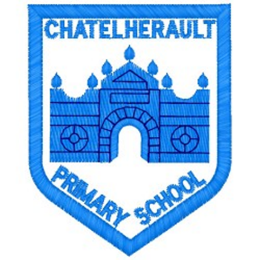 Pupil GroupsGroup: How Good Is Our School Date: 26.1.23Minute Taker: G. CunninghamPoints from previous meetingDiscussed the opening of the ICT suite to whole school. Timetable to be made and issued. Posters made about looking after the ICT suite.Main discussion points from today:Introduce and welcome committee members Introduced ‘Our Learning and Teaching’ resource from How Good Is Our SchoolDiscussed examples of highly effective practiceThe group discussed some of the themes and shared how they felt about:How attractive and well maintained our school isDo we have the resources and equipment we need to learnHow doe sour school make sure we have opportunities to choose how and what we learnAre we able to learn in ways that suit our needsHow helpful is the feedback we get from our teachersFocus Article:ARTICLE - 29Children have the right to an education which develops their personality, respect for others’ rights and the environmentAction Points: Have discussions in class with teachers about how staff take account of our views when planning learning and teachingLook at progression pathways that help plan our learning journey through school